     Задачи Научного Турнира МИФИ     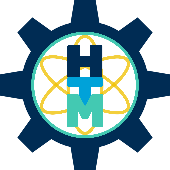 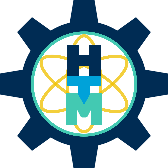 1. Битва отбеливателей.Домохозяйка решила отбелить старую простынь. В ее распоряжении было 2 отбеливателя: один на основе гипохлорита натрия, а другой - на основе гидроперита. Для лучшего эффекта она решила их смешать и использовать одновременно. Предположите, каким образом будет зависеть отбеливающая способность раствора от соотношения количеств отбеливателей в смеси и почему? Проверьте Ваше предположение экспериментально.Примечание. Примеры отбеливателей: АСЕ GEL AUTOMAT, Белизна, Няня.2. Бутылка воды.В наше время существует увлечение играми с бутылкой воды, так называемый "флиппинг". Он представляет из себя запуск частично заполненной пластиковой бутылки в воздух таким образом, чтобы она выполнила сальто и приземлилась на горизонтальную поверхность в устойчивом вертикальном положении. Изучите явление и определите параметры, которые приведут к успешному запуску.https://www.youtube.com/watch?time_continue=4&v=G9P2iUS2oFE 3. Фонтан Герона.Постройте фонтан Герона и объясните, как он работает. Изучите явление и установите, какие параметры влияют на высоту струи воды.4. ХурмаХурма используется в пищу с давних времен. Однако многим знакомо ощущение, когда сильно «вяжущую» хурму есть практически невозможно. Более того, у людей, страдающих астмой, такая хурма может вызвать приступ. Объясните, почему хурма «вяжет». Предложите экспресс-тест, позволяющий, не пробуя плод на вкус, определить, вяжущая ли перед Вами хурма или нет. Проведите тест.5. Танцующая монета 
Возьмите сильно охлажденную бутылку и положите монету на горлышко. Спустя некоторое время вы услышите шум и увидите движение монеты. Объясните наблюдаемые явления и изучите, какие параметры влияют на "танец".6. Электростанция на свече. 
Сконструируйте устройство, преобразующее теплоту горящей свечи в электрическую энергию. Исследуйте, как различные части такого устройства влияют на его КПД.7. Зеленая химия 
Для производства резины в начале 20 века в качестве исходного сырья использовали млечный сок гевеи. Но гевея является далеко не единственным каучуконосным растением. Получите резину, используя в качестве сырья сок любого доступного вам растения. Опишите происходящие при этом физико-химические процессы. Где можно применить полученную вами резину исходя из ее свойств? Можно ли сделать из нее рогатку или ластик? 

8. Старость – на радость 
Антикварные зеркала часто имеют характерные пятна, трещины, помутнения и другие дефекты, связанные с медленной деструкцией светоотражающего слоя. Опишите процессы, происходящие при естественном старении зеркала. Какие факторы оказывают влияние на эти процессы? Предложите, что нужно сделать с новым современным зеркалом, чтобы оно за кратчайшее время стало максимально похожим на антикварное? Проведите эксперимент и попытайтесь состарить зеркало в соответствии с вашей методикой.

9. Сейсмограф 
Постройте простой сейсмограф, который усиливает локальное возмущение механическим, оптическим или электрическим способом. Определите кривую отклика вашего устройства и исследуйте параметры затухания. Какое максимального усиления вы можете достичь? 10. Чай с мёдом
Сконструируйте прибор для непрерывного перемешивания чашки чая с ложкой мёда на дне. Устройство должно использовать для работы одну пальчиковую батарейку АА напряжением 1.5 В, чтобы растворить и равномерно перемешать мёд с чаем за минимальное время. Предложите свой собственный критерий однородности перемешанного раствора. Как на результат может повлиять использования сахара вместо мёда или добавление ломтика лимона?